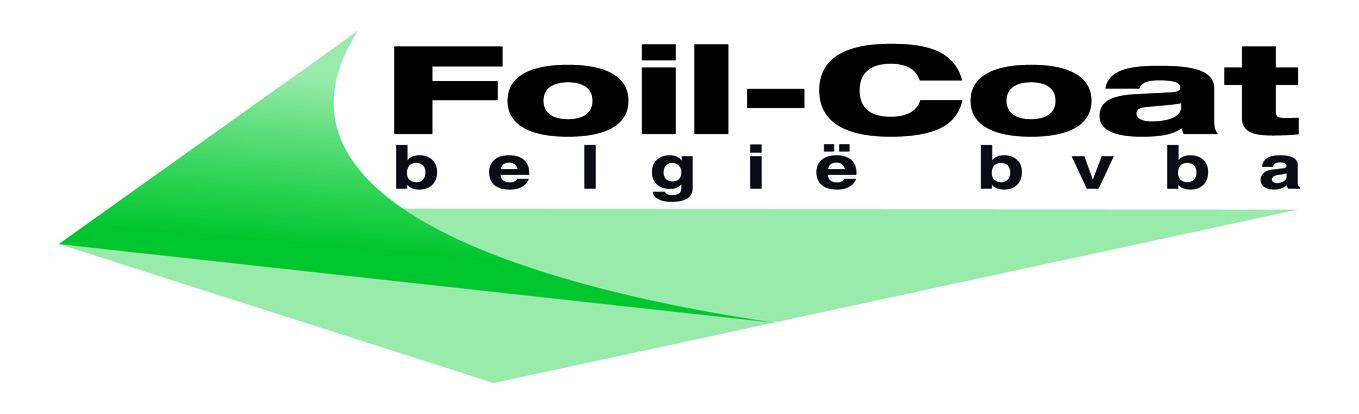 Bestektekst Foil-Coat® Inside HardcoverSpecificaties:46:				Schilderwerk: Foil-Coat® Inside, folie beschermingssysteem0.	Zelfklevend Folie systeem, Foil-Coat InsideFabrikaat:	Foil-Coat 	Baron Frans du Fourstraat 2/4	2300 Turnhout2.	*Folie systeem Systeem aan te brengen op ondergronden  conform voorschriften, zoals omschreven in het Foil-Coat® handboek				3.	*Dikte film220 micron conf. ISO 534 incl. Lijmlaag				4.	*Treksterkte					22 N/mm2 conf. DIN 53455				5.	*Applicatie temperatuurApplicatie tussen 12°- 28° graden Celsius*Glans50% (45 GU) conf. ISO 28137.	*Kleefkracht- aanvangskleefkracht	300 N/mm2 vlgs. Finat  FTM- RVS- eindkleefkracht 450 N/mm2 vlgs. Finat. FTM-RVS8.	*Kleur - kleur nader te bepalen,   Foil-Coat kleur conform kleurenkaart				10. 	 Foil-Coat® aan te brengen op genoemde onderdelen:Foil-Coat Belgie BVBA Baron Frans du Fourstraat 2/4 2300 TurnhoutTel.; 014 –709055  Fax 014-709066 E-mail info@foil-coat.be  Foil-Coat is een gedeponeerd merk van Foil-Coat International BV